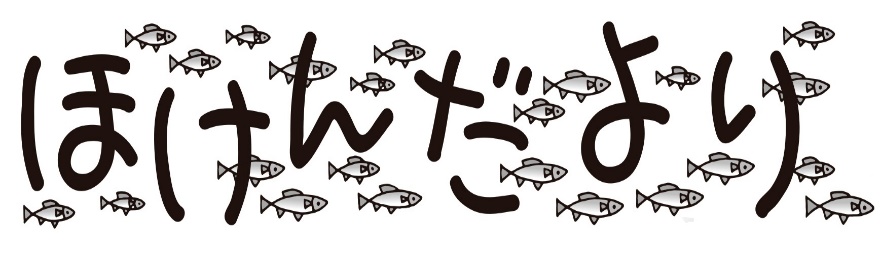 夏休みこそ、メディア視聴の見直しのチャンス！！　５月の生活リズムアンケートでは、１日のメディア機器（TV・ゲーム・インターネット等）の視聴時間が2時間を超える児童の割合が、年々増えています。そして夏休みで在宅時間が長くなると、メディアの視聴時間がさらに長くなることが予想されます。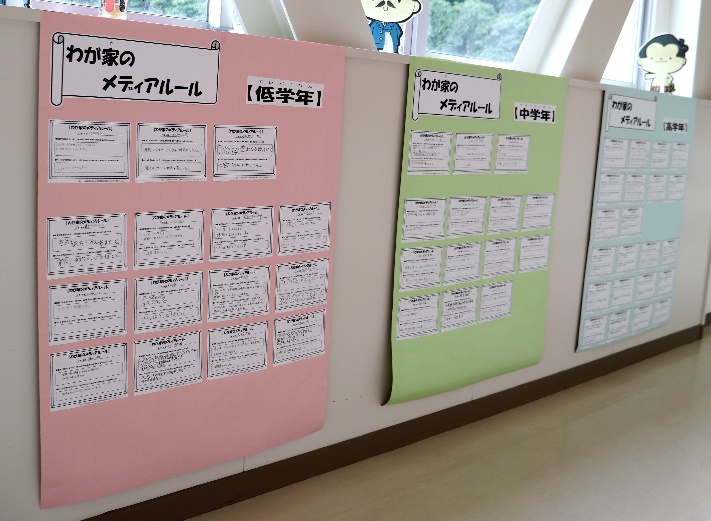 